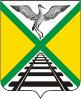 КОНТРОЛЬНО-РЕВИЗИОННАЯ КОМИССИЯмуниципального района «Забайкальский район» Забайкальского края___________________________________________________________________________________________________________________________________________________________Забайкальский край, Забайкальский район, пгт. Забайкальск, ул. Железнодорожная, 7,674650, тел.: (30-251) 2-23-62, e-mail: krkzab@mail.ru ОГРН 1137505000126, ИНН/КПП 7505007603/750501001              ___________________________________________________________________________________________________________________________________________________________Заключение на проект решения Совета муниципального района "Забайкальский район" «Об утверждении районного бюджета муниципального района «Забайкальский район» на 2024 год и плановый период 2025 и 2026 годов»8 декабря 2023года                                                                              пгт. ЗабайкальскОбщие положения	Заключение подготовлено по результатам экспертизы Контрольно-ревизионной комиссии муниципального района «Забайкальский район» (далее - заключение) проекта решения Совета муниципального района «Забайкальский район» «Об утверждении районного бюджета муниципального района «Забайкальский район» на 2024 год и плановый период 2025 и 2026 годов» (далее - проект решения о бюджете), внесенного Администрацией муниципального района «Забайкальский район» на рассмотрение в Совет муниципального района «Забайкальский район», в соответствии с Бюджетным кодексом Российской Федерации, положениями Федерального закона от 07.02.2011г. №6-ФЗ «Об общих принципах организации и деятельности контрольно-счетных органов субъектов Российской Федерации и муниципальных образований», Положением о Контрольно-ревизионной комиссии муниципального района «Забайкальский район» Забайкальского края, Положением о бюджетном процессе в муниципальном районе «Забайкальский район».Контрольно-ревизионной комиссией муниципального района «Забайкальский район» при подготовке заключения на проект решения о бюджете учитывалась необходимость реализации основных направлений бюджетной и налоговой политики на 2024 год и на плановый период 2025 и 2026 годов. Основные направления бюджетной политики в муниципальном районе «Забайкальский район» на 2024 год и плановый период 2025 и 2026 годов согласованы на заседании рабочей группы по формированию районного бюджета на очередной финансовый год и плановый период (протокол №2 от 13.10.2023). Основные направления бюджетной и налоговой политики Забайкальского края на 2024 год и плановый период 2025 и 2026 годов одобрены распоряжением Правительства Забайкальского края от 19 октября 2023 года №420-р.  Проект решения о бюджете муниципального района внесен администрацией муниципального района с соблюдением срока, установленного требованиями Бюджетного кодекса РФ, Положения «О бюджетном процессе в муниципальном районе «Забайкальский район». При подготовке заключения Контрольно-ревизионной комиссией проверено соответствие проекта решения о бюджете требованиям бюджетного законодательства, проанализированы материалы, представленные одновременно с проектом решения о бюджете в Совет муниципального района «Забайкальский район».Согласно Положению о бюджетном процессе в муниципальном районе «Забайкальский район», утвержденного решением Совета муниципального района «Забайкальский район» от 22 октября 2010 года №139 (с внесенными дополнениями и изменениями)   проект районного бюджета составляется на основе положений послания Президента Российской Федерации Федеральному Собранию Российской Федерации, определяющих бюджетную политику (требования к бюджетной политике) в Российской Федерации, основных направлений бюджетной политики и основных направлениях налоговой политики,  прогноза социально-экономического развития, бюджетного прогноза (проекта бюджетного прогноза, проекта изменений бюджетного прогноза) на долгосрочный период, муниципальных программ (проектов муниципальных программ, проектов изменений указанных программ). В соответствии с пунктом 1 статьи 13 Положения о бюджетном процессе одновременно с проектом решения о бюджете в представительный орган представляются: - основные направления бюджетной политики и основные направления налоговой политики;- предварительные итоги социально-экономического развития соответствующей территории за истекший период текущего финансового года и ожидаемые итоги социально-экономического развития муниципального района «Забайкальский район» за текущий финансовый год; - прогноз социально-экономического развития муниципального района «Забайкальский район»;- прогноз основных характеристик (общий объем доходов, общий объем расходов, дефицита (профицита) бюджета) консолидированного бюджета муниципального района «Забайкальский район» на очередной финансовый год и плановый период, либо утвержденный среднесрочный финансовый план;- пояснительная записка к проекту бюджета; - методики (проекты методик) и расчеты распределения межбюджетных трансфертов; - верхний предел муниципального внутреннего долга на 1 января года, следующего за очередным финансовым годом и каждым годом планового периода;- оценка ожидаемого исполнения бюджета на текущий финансовый год; - иные документы и материалы.В случае утверждения решением о бюджете распределения бюджетных ассигнований по муниципальным программам и непрограммным направлениям деятельности к проекту решения о бюджете представляются паспорта муниципальных программ (проекты изменений в указанные паспорта).Перечень материалов к проекту соответствует требованиям статьи пункта 1 ст.13 Положения о бюджетном процессе в муниципальном районе "Забайкальский район". Проект бюджета сформирован на трехлетний период. Предметом рассмотрения проекта бюджета на очередной финансовый год и плановый период являются основные характеристики бюджета муниципального района, к которым относятся: - прогнозируемый в очередном финансовом году и плановом периоде общий объем доходов; - общий объем расходов в очередном году и плановом периоде;- верхний предел муниципального внутреннего долга на 1 января года, следующего за очередным финансовым годом; - дефицит (профицит) бюджета муниципального района. Состав показателей, предложенных к утверждению проектом решения о бюджете, соответствует требованием статьи 184.1. Бюджетного кодекса РФ.  Проект решения о бюджете предусматривает утверждение параметров бюджета на очередной 2024 год и плановый период 2025 и 2026 годов.  Анализ прогноза социально-экономического развития муниципального района "Забайкальский район" на 2024 год и плановый период 2025 и 2026 годов Прогноз социально-экономического развития муниципального района "Забайкальский район" на 2024 год и плановый период 2025 и 2026 годов разработан Администрацией муниципального района "Забайкальский район" и согласован с Министерством экономического развития Забайкальского края. Основные параметры прогноза социально-экономического развития муниципального района "Забайкальский район" на 2024 год и плановый период 2025 и 2026 годов (далее – прогноз) разработаны с учетом итогов социально-экономического развития муниципального района "Забайкальский район" и Забайкальского края  за 2022 год, текущий период 2023 года, на основе анализа текущего состояния и с учетом тенденций развития российской экономики, приоритетов, определенных указами Президента Российской Федерации, в том числе Указом Президента Российской Федерации от 7 мая 2018 года № 204 «О национальных целях и стратегических задачах развития Российской Федерации на период до 2024 года», Указом Президента Российской Федерации от 26 июня 2020 года № 427 «О мерах по социально-экономическому развитию Дальнего Востока», Указом Президента Российской Федерации от 21 июля 2020 года № 474 «О национальных целях развития Российской Федерации на период до 2030 года», Перечнем мероприятий социально-экономического развития Забайкальского края, подлежащих реализации в 2018–2025 годах в приоритетом порядке, утвержденным распоряжением Правительства Российской Федерации от 3 мая 2018 года № 849-р, Национальной программой социально-экономического развития Дальнего Востока на период до 2024 года и на перспективу до 2035 года, утвержденной распоряжением Правительства Российской Федерации от 24 сентября 2020 года № 2464-р, Стратегией социально-экономического развития Забайкальского края на период до 2030 года, внедряемых механизмов поддержки Дальневосточного федерального округа, Стратегией социально-экономического развития муниципального района "Забайкальский район" на период до 2030 года, а также прогнозных оценок хозяйствующих субъектов. В соответствии с частью 3 ст. 173 Бюджетного кодекса РФ прогноз социально-экономического развития муниципального района «Забайкальский район» на 2024 год и на плановый период 2025 и 2026 годов одобрен постановлением администрации муниципального района «Забайкальский район» от 14 ноября 2023 года №770 и представлен одновременно с проектом бюджета. 	Согласно статье 37 Бюджетного кодекса принцип достоверности бюджета означает надежность показателей прогноза социально-экономического развития соответствующей территории и реалистичность расчета доходов и расходов бюджета.  Объем отгруженных товаров собственного производства, выполненных работ и услуг собственными силами по полному кругу предприятий в 2024 году прогнозируется в сумме 363,7 млн. рублей (101,7% к уровню 2023 года), в 2025 и 2026 годах – 385,8 млн. рублей (101,9%) и 410,2 млн. рублей (102,2%) соответственно. Продукция промышленности в 2024 году прогнозируется на уровне 101,8% показателей 2023 года - в сумме 319,7 млн. рублей, в том числе электроэнергетика – 249,8 млн. рублей, водоснабжение, водоотведение, утилизация отходов – 69,9 млн. рублей. В структуре отгруженной продукции обрабатывающих производств удельный вес производства пищевых продуктов, включая напитки, в 2024 году составит 98,1%, издательской и полиграфической деятельности – 1,9%. В прогнозе социально-экономического развития муниципального района «Забайкальский район» не отражены показатели по видам деятельности «Сельское хозяйство», «Оборот розничной торговли», «Оборот общественного питания». По виду деятельности «Строительство» объем выполненных работ в 2023 году ожидается в размере 768,2 млн. рублей, т.е. меньше уровня 2022 года на 68,6%. Прогноз на 2024 год предполагает увеличение объемов выполненных работ в 3,9 раза, т.е. в сумме 3170,4 млн. рублей в действующих ценах соответствующего года. На 2025-2026 годы прогнозируются объемы выполненных работ по виду деятельности «строительство» соответственно в объемах 1347,6 млн. рублей (40,8% к уровню 2024 года) и 106,1 млн. рублей (7,6% к уровню 2025 года) с учетом индексов-дефляторов.  Объем инвестиций в основной капитал за счет всех источников финансирования в 2023 году ожидается в сумме 793,2 млн. рублей, что в 3 раза меньше уровня 2022 года.  В 2024 году прогнозируется увеличение объема инвестиций в 15,5 раз (до 1549,5 млн. рублей), в 2025 году – уменьшение относительно 2024 года на 90% (до 1360,6 млн. рублей), в 2026 году – на уровне 8,4% относительно 2025 года (8,4 млн. рублей). Точками роста экономики муниципального района «Забайкальский район» являются инвестпроекты по строительству контейнерного терминала (развитие терминальной железнодорожной сети) ООО Терминал Забайкальск», логистического терминала ООО «ЗТГ Инвест», Абагайтуйской солнечной электростанции 120 МВТ ООО «Юнигрин Пауэр» и т.д. 	В 2022 году фонд заработной платы работников организаций составил 4003,7 млн. рублей или 116,3% к уровню предыдущего года. В 2023 году, по оценке, фонд заработной платы работников организаций составит 4444,1 млн. рублей (111% к уровню 2022 года). На оценку параметров прогноза повлияло ежегодное увеличение МРОТ до уровня прожиточного минимума трудоспособного населения, индексация заработной платы работников во всех отраслях экономки, в том числе бюджетной сферы. Также увеличение фонда начисленной заработной платы работников обеспечено за счет:индексации минимального размера оплаты труда (далее – МРОТ).С 1 января 2023 года МРОТ был проиндексирован на 6,3 % и составил 16242 рубля;сохранения достигнутого соотношения между уровнем оплаты труда отдельных категорий работников бюджетной сферы, определенных указами Президента РФ, и уровнем средней заработной платы в регионе; индексации заработной платы работников бюджетной сферы. С 1 октября 2022 года произведена индексация в 1,04 раза заработной платы работников государственных учреждений Забайкальского края, на которых не распространяется действие указов Президента Российской Федерации от  7 мая 2012 года № 597, от 1 июня 2012 года № 761, от 28 декабря 2012 года № 1688, размеров окладов денежного содержания по должностям государственной гражданской службы Забайкальского края, иных категорий должностных лиц, в том числе для работников государственных учреждений Забайкальского края; реализации инвестиционных проектов, в том числе в территории опережающего развития «Забайкалье».В 2024 году темп роста фонда заработной платы работников организаций по базовому варианту прогноза составит 110,0% к уровню предыдущего года или 4890,3 млн. рублей, в 2025 году – 108,2% к предыдущему году или 5288,9 млн. рублей, в 2026 году – 106,7% к предыдущему году или 5642,4 млн. рублей.  Среднесписочная численность работников организаций в районе прогнозируется в 2024 году с увеличением до 5430 человек (отклонение – 154 человека), среднемесячная заработная плата одного работающего предполагается в размере 75051,0 рублей. По ожидаемой оценке, среднемесячная заработная плата одного работающего в 2023 году составит 70194 рубля. В 2025 году среднесписочная численность работающих составит 5504 человека, среднемесячная заработная плата одного работающего достигнет 80077 рублей, в 2026 году – 5520 человек, среднемесячная заработная плата – 85181 рубль.Общая характеристика проекта решения о бюджете на 2024 год и плановый период 2025 и 2026 годов	Основные показатели проекта решения о бюджете, представленные для экспертизы, приведены в следующей таблице:тыс. руб.Бюджет муниципального района «Забайкальский район» остается дотационным, доля межбюджетных трансфертов в общем объеме расходов в 2024 году составит 71,1%, в 2025 году – 68,4%, в 2026 году – 66,9%.Оценка формирования доходной части бюджетамуниципального района «Забайкальский район»	Согласно представленному проекту доходная часть бюджета муниципального района "Забайкальский район" на 2024 год сформирована со снижением на 11,6% относительно ожидаемых значений 2023 года.  	Сравнительный анализ прогнозируемых доходов бюджета района на 2024 год по отношению к ожидаемым поступлениям за 2023 год представлен в таблице: Формирование доходной части бюджета муниципального района на 2024 год запланировано со снижением относительно ожидаемого исполнения бюджета за 2023 год на 103114,1 тыс. рублей или на 11,6%. Структура доходов районного бюджета на 2024 год:На 2024 год запланировано увеличение объема собственных доходов районного бюджета относительно ожидаемого исполнения за текущий год, в том числе налоговые доходы запланированы с увеличением на 19558,8 тыс. рублей или 110,6% ожидаемого объема налоговых доходов, и соответственно со снижением объема неналоговых доходов бюджета до 72,9% или на 8919,5 тыс. рублей. Структура собственных доходов районного бюджета:Объемы безвозмездных поступлений запланированы с уменьшением относительно ожидаемого исполнения на 16,9% или на 113753,4 тыс. рублей.	В общей сумме собственных доходов бюджета муниципального района наибольшим доходным источником являются налоговые доходы (89,5%).Налоговые доходы 	Налоговые доходы на 2024 год запланированы в объеме 203942,8 тыс. рублей, что на 19558,8 тыс. рублей больше уровня ожидаемого исполнения за 2023 год (110,6). В планируемом периоде 2024-2026 годах по-прежнему сохранится зависимость доходной части бюджета от уплаты ряда налогов - на доходы физических лиц и на совокупный доход. 	В 2024 году налог на доходы физических лиц (НДФЛ) планируется в сумме 167076,8 тыс. рублей, что больше объема ожидаемых в 2023 году поступлений на 13179,3 тыс. рублей (108,6%). 	Объем доходов по акцизам по подакцизным товарам (продукции), производимым на территории Российской Федерации в 2024 году запланирован на уровне 8546,0 тыс. рублей или с увеличением на 1379,3 тыс. рублей (119,2%) по сравнению с уровнем ожидаемого исполнения текущего года. Доходы по налогам на совокупный доход запланированы с увеличением на 6050,2 тыс. рублей относительно ожидаемого исполнения за 2023 год, в том числе поступление доходов от налога, взимаемого в связи с применением упрощенной системы налогообложения увеличено на 3600,2 тыс. рублей и запланировано в сумме 17845,0 тыс. рублей. Запланированный на 2024 год объем налога, взимаемого в связи с применением патентной системы налогообложения, составил 4170,0 тыс. рублей или с увеличением на 2470,0 тыс. рублей (в 2,5 раза).Поступление доходов по налогам, сборам и регулярным платежам за пользование природным ресурсами (НДПИ) запланировано в объеме 2370,0 тыс. рублей, или 65,9% ожидаемого исполнения за 2023 год.Поступления государственной пошлины запланированы с увеличением на 175 тыс. рублей (104,7%) от уровня ожидаемого исполнения за 2023 год. Поступления государственной пошлины составят 3865,0 тыс. рублей в 2024 году.	Налог на доходы физических лиц (НДФЛ) на 2025-2026 годы планируется в следующих размерах:	на 2024год – 167076,8 тыс. рублей, что больше на 13179,3 тыс. рублей (108,6%) ожидаемых поступлений 2023 года;	на 2025 год – 163571,1 тыс. рублей, что меньше на 3505,73 тыс. рублей (97,9%) поступлений 2024 года;	на 2026 год – 167850,1 тыс. рублей, что больше на 4279,0 тыс. рублей (102,6%) поступлений 2025 года.	Изменения планируемых объемов поступлений НДФЛ связано с изменениями фонда заработной платы работников организаций на территории муниципального района, согласованных с Министерством экономического развития Забайкальского края, изменениями объемов дополнительных нормативов отчислений от налога на доходы физических лиц бюджету муниципального района.  	Главным доходным источником в общей сумме собственных доходов бюджета по величине наполнения являются поступления НДФЛ. В проекте бюджета доля НДФЛ в общей сумме собственных доходов составляет 73,3% в 2024 году, в ожидаемом исполнении 2023 года данный показатель составит 70,8%.	Решением Совета муниципального района "Забайкальский район" от 29 ноября 2023 года №216 дано согласие на полную или частичную замену дотации на выравнивание бюджетной обеспеченности муниципального района "Забайкальский район" дополнительными нормативами отчислений в бюджет муниципального района "Забайкальский район" от налога на доходы физических лиц на 2024-2026 годы. Проектом Закона Забайкальского края о бюджете Забайкальского края на 2024 год и плановый период 2025 и 2026 годов реализовано право замены дотации (части дотации) на выравнивание бюджетной обеспеченности муниципального района «Забайкальский район» дополнительным нормативом отчислений от налога на доходы физических лиц в размере 9,4% на 2024 год, а на 2025 год – 8,5%, на 2026 год – 7,9%.Расчет налога на доходы физических лиц осуществлен исходя из прогнозного фонда оплаты труда на 2024 год и плановый период 2025 и 2026 годов, нормативов отчислений в соответствии с БК РФ и дополнительного норматива отчислений от НДФЛ взамен дотаций (части дотаций) на выравнивание бюджетной обеспеченности муниципального района. Акцизы по подакцизным товарам (продукции), производимым на территории Российской ФедерацииСогласно статье 13 Федерального закона от 08.11.2007 № 257-ФЗ «Об автомобильных дорогах и о дорожной деятельности в Российской Федерации и о внесении изменений в отдельные законодательные акты Российской Федерации» полномочия в области дорожной деятельности в отношении автомобильных дорог местного значения в границах населенных пунктов сельских поселений осуществляют органы местного самоуправления муниципального района. В соответствии с пунктом 2.1 статьи 56 Бюджетного кодекса РФ доходы от указанных акцизов распределяются территориальными органами Федерального казначейства между бюджетами субъектов Российской Федерации и местными бюджетами с учетом установленных законами субъектов Российской Федерации дифференцированных нормативов отчислений в местные бюджеты. Согласно пункту 7 положения о муниципальном дорожном фонде муниципального района «Забайкальский район», утвержденном решением Совета муниципального района «Забайкальский район» от 30.09.2014 № 117 «О создании муниципального дорожного фонда муниципального района «Забайкальский район» объем бюджетных ассигнований муниципального дорожного фонда утверждается решением о бюджете муниципального района "Забайкальский район"  на очередной финансовый год в размере не менее прогнозируемого объема доходов бюджета муниципального района "Забайкальский район", установленных решением Совета муниципального района "Забайкальский район", от акцизов на автомобильный бензин, прямогонный бензин, дизельное топливо, моторные масла для дизельных и (или) карбюраторных (инжекторных) двигателей, производимые на территории Российской Федерации, подлежащих зачислению в местный бюджет.Акцизы по подакцизным товарам (продукции), производимым на территории Российской Федерации, запланированы на 2024 год в сумме 8546,0 тыс. рублей.  Дифференцированный норматив отчислений от доходов от уплаты акцизов на автомобильный и прямогонный бензин, дизельное топливо, моторные масла для дизельных и (или) карбюраторных (инжекторных) двигателей, подлежащих зачислению в консолидированный бюджет Забайкальского края, в бюджет муниципального района в 2024 году составит 0,1902 процентов. На 2025 и 2026 годы поступления акцизов запланированы в объеме 9060,0 тыс. рублей и 9586,2 тыс. рублей соответственно (нормативы на 2025 год и 2026 год остаются на уровне 2024 года – 0,1902). Поступления налога на совокупный доход запланирован на 2024 год в объеме 22085,0 тыс. рублей, на 2025-2026 годы – 24233,0 тыс. рублей и 27188,0 тыс. рублей соответственно.Дифференцированные нормативы отчислений в бюджеты муниципальных районов, муниципальных округов, городских округов от налога, взимаемого в связи с применением упрощенной системы налогообложения, установлены в одинаковом размере на 2024-2026 годы -  в размере 0,6135 процентов.  Объем поступлений налога, взимаемого в связи с применением упрощенной системы налогообложения, запланирован на 2024 год в сумме 17845,0 тыс. рублей, на 2025 год – 19458,0 тыс. рублей, на 2026 год -  22363,0 тыс. рублей. Единый сельскохозяйственный налог на 2024 год планируется в размере 70,0 тыс. рублей. Относительно ожидаемого исполнения текущего года планируемая сумма меньше на 22% или на 20 тыс. рублей. Доля единого сельскохозяйственного налога в общей сумме собственных доходов незначительна (0,03%). Согласно статье 61.1 Бюджетного кодекса РФ норматив отчислений в районный бюджет ЕСХН, взимаемого на территории городских поселений - 50,0%, сельских поселений - 70%, межселенных территорий -100,0%.Налог, взимаемый в виде стоимости патента в связи с применением патентной системы налогообложения, на 2024 год планируется в сумме 4170,0 тыс. рублей, показатель больше ожидаемых поступлений 2023 года в 2,5 раза или 2470,0 тыс. рублей. Объем планируемых поступлений на 2025 год составит 4400,0 тыс. рублей, на 2026 год – 4745,0 тыс. рублей.Поступления налога на добычу общераспространенных полезных ископаемых (НДПИ) в 2024 году запланированы в объеме 2370,0 тыс. рублей, или на 1225,0 тыс. рублей меньше ожидаемого исполнения за 2023 год (65,9%). На планируемые 2025-2026 годы объем поступлений составит 2510,0 тыс. рублей и 2680,0 тыс. рублей соответственно.  Государственная пошлина на 2024 год планируется в объеме 3865,0 тыс. рублей, плановый период 2025- 2026 годов – 4115,0 тыс. рублей и 4325,0 тыс. рублей соответственно. Расчет прогнозируемых поступлений государственной пошлины произведен в соответствии с главой 25.3 "Государственная пошлина" части второй Налогового кодекса Российской Федерации.Структура налоговых доходов выглядит следующим образом:Неналоговые доходы  В структуре собственных доходов проекта бюджета муниципального района на 2024 год и плановый период 2025 и 2026 годов неналоговые доходы составляют 10,5%, 10,2% и 9,5% по годам соответственно. Темпы роста (снижения) неналоговых доходов бюджета на 2024-2026 годы составляют:Ожидаемое исполнение бюджета муниципального района по неналоговым доходам в 2023 году составляет 32879,9 тыс. рублей, что совпадает с утвержденными бюджетными назначениями.Структура неналоговых доходов районного бюджета на 2024 год:Доходы от использования имущества, находящегося в государственной и муниципальной собственностиТрадиционно доходы от использования имущества, находящегося в муниципальной собственности, является основным источником неналоговых поступлений. В проекте бюджета, как и в предыдущие периоды, наибольший объем поступлений в неналоговых доходах предусмотрен для данного вида доходов:на 2024 год – 17157,1 тыс. рублей, что на 3925,0 тыс. рублей (81,4%) меньше ожидаемых поступлений 2023 года;на 2025 год – 16545,6 тыс. рублей, что меньше на 611,5 тыс. рублей (96,4%) поступлений 2024 года;на 2026 год – 15884,0 тыс. рублей, что на 661,6 тыс. рублей меньше (96,0%) уровня 2025 года.Основная доля доходов (66,2% в 2024 году) в данной группе приходится на доходы, получаемые в виде арендной либо иной платы за земельные участки, государственная собственность на которые не разграничена, а также средства от продажи права на заключение договоров аренды указанных земельных участков. На 2024 год планируется поступление данного вида доходов в объеме 16748,1 тыс. рублей, на 2025 год -16343,0 тыс. рублей, на 2026 год – 15699,1 тыс. рублей.В соответствии со статьей 62 Бюджетного кодекса (с изменениями) в бюджеты муниципальных районов до разграничения государственной собственности на землю, доходы от аренды поступают по следующим нормативам: - 50,0% по земельным участкам, расположенным в границах городских поселений; - 100,0% по земельным участкам, расположенным в границах сельских поселений и межселенных территорий муниципальных районов.Расчет суммы доходов районного бюджета произведен на основании информации Управления экономического развития Администрации муниципального района "Забайкальский район", администраций	 поселений, входящих в состав муниципального района. Прочие доходы от использования имущества, находящегося в государственной и муниципальной собственности включают в себя доходы от заключенных договоров аренды помещений, находящихся в собственности муниципального района "Забайкальский район". На 2024 год планируется получить доходы по данному виду в объеме 404,2 тыс. рублей, на 2025 год – 198,2 тыс. рублей, на 2026 год – 181,4 тыс. рублей. Доля данного вида доходов составляет 1,7% в общей сумме планируемых неналоговых поступлений 2024 года. Информация о количестве договоров аренды и суммах договоров аренды муниципального имущества, сумах задолженности по арендной плате отсутствует в пояснительной записке. Проценты, полученные от предоставления бюджетных кредитов внутри страны за счет средств бюджетов муниципальных районов (сельскому поселению «Даурское») составят в 2024 году 4,8 тыс. рублей. Плата за негативное воздействие на окружающую среду согласно представленным данным на 2024 год запланирована в сумме 86,4 тыс. рублей, на плановый период 2025 и 2026 годов также в объеме 86,4 тыс. рублей. Сумма платы меньше ожидаемого поступления данного вида доходов в 2023 году на 43,3% (ожидаемое поступление 2023 года - 152,3 тыс. рублей). Расчет произведен по нормативу 55% от поступлений в консолидированный бюджет Забайкальского края.Доходы от продажи материальных и нематериальных активов запланированы в объеме 4050,0 тыс. рублей на 2024 год. Данные включают продажу земельных участков в границах сельских поселений – в размере 50,0 тыс. рублей и в границах городского поселения -  в размере 4000,0 тыс. рублей. На плановый период 2025 и 2026 годов запланированы доходы также в объеме 4050,0 тыс. рублей. Доходы от реализации имущества, находящегося в государственной и муниципальной собственности (за исключением движимого имущества бюджетных и автономных учреждений, а также имущества государственных и муниципальных унитарных предприятий, в том числе казенных) на 2024-2026 годы не запланированы. Прогнозный план приватизации муниципального имущества не представлен. В ожидаемом исполнении бюджета за 2023 год по данному коду планируется поступление 4682,5 тыс. рублей.Штрафы, санкции, возмещение ущерба планируются в сумме 2666,9 тыс. рублей на 2024 год, что меньше на 1133,1 тыс. рублей (70,2%) ожидаемых поступлений 2023 года. На 2025 год прогнозируется 2319,6 тыс. рублей доходов и на 2026 год – 2299,5 тыс. рублей. В структуре неналоговых доходов 2022 года объем штрафов, санкции, возмещения ущерба составляет 11,6%.Безвозмездные поступленияАнализ объемов доходов муниципального района за счет средств из других бюджетов бюджетной системы РФ в разрезе отдельных источников представлен в следующей таблице:Анализ данных таблиц показывает, что общий объем средств поступлений из краевого бюджета на 2024 год запланирован меньше объемов поступлений 2023 года (83,1% к предыдущему году). Общий объем дотаций составит в 2024 году 71270,0 тыс. рублей, что меньше ожидаемого поступления 2023 года на 16420,4 тыс. рублей. Общий объем субсидий бюджету муниципального района в 2024 году составит 7351,9 тыс. рублей (ожидаемое поступление в 2023 году – 132337,6 тыс. рублей), весь запланированный на 2024 год объем составят прочие субсидии бюджету муниципального района. На плановый период 2025 и 2026 годов основную долю субсидий составят субсидии бюджетам муниципальных районов на проведение кадастровых работ.Субвенции бюджету муниципального района «Забайкальский район» из бюджета Забайкальского края запланированы с увеличением на 61208,2 тыс. рублей и составят в 2024 году 456820,9 тыс. рублей. Из них субвенции бюджета муниципальных районов на выполнение передаваемых полномочий субъектов РФ – 442059,3 тыс. рублей, на содержание ребенка в семье опекуна и приемной семье – 14748,3 тыс. рублей, на осуществление полномочий по составлению (изменению) списков кандидатов в присяжные заседатели федеральных судов общей юрисдикции в Российской Федерации – 13,3 тыс. рублей.Иные межбюджетные трансферты запланированы в 2024 году с уменьшением от ожидаемого объема 2023 года более чем в два раза, то есть на 33555,5 тыс. рублей (43,5%), или в объеме 25869,5 тыс. рублей, в том числе на ежемесячное денежное вознаграждение за классное руководство педагогическим работникам государственных и муниципальных общеобразовательных организаций – 18397,3 тыс. рублей, прочие межбюджетные трансферты, передаваемые бюджетам муниципальных районов – 7472,2 тыс. рублей.На плановый 2025 год прогнозируется поступление межбюджетных трансфертов в объеме 489499,4 тыс. рублей, на 2026 год – 473788,6 тыс. рублей. Как правило, в процессе исполнения бюджета в финансовом году запланированные объемы межбюджетных трансфертов меняются в сторону увеличения.Расходы бюджета муниципального района "Забайкальский район" на 2024 год и плановый период 2025 и 2026 годов В основных направлениях бюджетной политики на 2024 год и плановый период 2025 и 2026 годов определено, что в очередном бюджетном периоде формирование структуры расходов бюджета района предполагает выделение в приоритетном порядке бюджетных ассигнований на софинансирование расходов по национальным проектам, на реализацию мероприятий муниципальных программ и обеспечение расходов социальной сферы.Основные меры бюджетной политики муниципального района «Забайкальский район» направлены на достижение целей и развития и предполагают проведение в 2024 году следующих мероприятий.- стабильное исполнение первоочередных расходных обязательств бюджета;- установление гарантированного размера оплаты труда на уровне минимального размера оплаты труда;- строительство школы в пгт. Забайкальск, в которой смогут учиться 500 детей;- капитальный ремонт 2 действующих общеобразовательных школ района МАОУ «СОШ №1» пгт. Забайкальск, МОУ «Даурская СОШ»;- мероприятие по созданию в общеобразовательных организациях условий по организации бесплатного горячего питания обучающихся, получающих начальное общее образование в муниципальных общеобразовательных учреждениях;- участие в мероприятии национального проекта «Образование» «Точки роста»;- капитальный ремонт здания клуба в сельском поселении «Красновеликанское»;- использование средств дорожного фонда на приведение в нормативное состояние дорожной сети Забайкальского района;- благоустройство дворовых и общественных территорий;- разработка нормативных правовых актов в части муниципальных программ муниципального района «Забайкальский район» с учетом регионального и федерального уровня;- регулярное размещение бюджетных данных в открытых источниках. 	Реестр расходных обязательствСогласно пункту 2 статьи 87 Бюджетного кодекса РФ при составлении проекта бюджета используется реестр расходных обязательств, где указывается используемый перечень законов, иных нормативных правовых и муниципальных актов, обусловливающих правовое основание для расходных обязательств и оценка объемов бюджетных ассигнований, необходимых для исполнения включенных в реестр обязательств. 	Администрацией муниципального района представлен предварительный реестр расходных обязательств муниципального района «Забайкальский район».В соответствии с реестром основной объем бюджетных ассигнований приходится на расходные обязательства, возникшие в результате осуществления органами местного самоуправления муниципального района отдельных государственных полномочий за счет субвенций из бюджета субъекта Российской Федерации, доля которых колеблется: в 2024 году составит 47,6% (в 2023 году – 39,9%). В приближенных пределах находятся расходные обязательства, возникшие в результате принятия нормативных правовых актов муниципального района, заключения договоров (соглашений) в рамках реализации вопросов местного значения муниципального района, доля которых в 2024 году составит 34,0% (в 2023 году – 38,3%).	Общий объем средств на исполнение расходных обязательств, отраженный в реестре, не соответствует общему объему бюджетных ассигнований на 2024 год и плановый период 2025 и 2026 годов, представленному в проекте решения о бюджете: тыс. рублейРасходы бюджета муниципального района "Забайкальский район" на 2024 год запланированы в объеме 787948,6 тыс. рублей, что на 84848,5 тыс. рублей (90,3%) меньше ожидаемого исполнения расходов бюджета 2023 года.	Общий объем расходов бюджета муниципального района «Забайкальский район» на 2025 год планируется с уменьшением объема расходов, планируемых в 2024 году, на 9,7%, т.е. в объеме 714757,8 тыс. рублей. Это связано с уменьшением объема межбюджетных трансфертов в 2025 году. В 2026 году объем расходов районного бюджета снизится до 706505,5 тыс. рублей (на 1,2% по отношению к предыдущему году). В структуре расходов проекта бюджета на 2024 год наибольшую долю составляет: образование – 81,2%, общегосударственные вопросы – 10,1%, социальная политика – 2,5%, межбюджетные трансферты – 2,3%, национальная экономика – 1,6%, жилищно-коммунальное хозяйство – 0,3 %. 	Анализ расходов бюджета муниципального района на 2024 год и плановый период 2025 и 2026 годов представлен в таблице. тыс. рублейАнализ распределения бюджетных ассигнований по разделам, подразделам, целевым статьям и видам расходов классификации расходов бюджетовПо разделу 01 00 "Общегосударственные вопросы" объем бюджетного финансирования на 2024 год предусмотрен в размере 79406,1 тыс. рублей или 10,1% от общей суммы расходов бюджета. Запланированные ассигнования составляют 102,7% к ожидаемому уровню 2023 года. На плановый период 2025 и 2026 годов объемы финансирования расходов по разделу 0100 "Общегосударственные вопросы" предусмотрены в размерах 79380,6 тыс. рублей (99,9% от уровня предыдущего года) и 79665,9 тыс. рублей (100,4% к уровню предыдущего года) соответственно.Расходы по подразделу 01 02 "Функционирование высшего должностного лица субъекта Российской Федерации и муниципального образования" на 2024 год предусмотрены в сумме 2336,0 тыс. рублей, что на 163,4 тыс. руб. или на 6,5% меньше ожидаемого объема 2023 года. На плановый период 2025 и 2026 годов расходы по данному подразделу составят 2452,8 тыс. рублей и 2550,9 тыс. рублей соответственно. По подразделу 01 03 "Функционирование законодательных (представительных) органов государственной власти и представительных органов муниципальных образований" предусмотрены расходы в сумме 2838,9 тыс. рублей, что на 282,8 тыс. рублей или на 11,1% больше ожидаемого объема за 2023 год. На плановый период 2025 и 2026 годов запланированы средства в объеме 2980,8 тыс. рублей и 3100,0 тыс. рублей соответственно. По подразделу 01 04 "Функционирование Правительства Российской Федерации, высших исполнительных органов государственной власти субъектов Российской Федерации, местных администраций" предусмотрено обеспечение выполнения функций Администрации муниципального района "Забайкальский район". Общий объем предусмотренных проектом на 2024 год ассигнований по данному подразделу составляет 21994,8 тыс. рублей, что меньше утвержденного и ожидаемого объема за 2023 год на 1,8% или на 399,1 тыс. рублей. На плановый период 2025 и 2026 годов средства по данному подразделу запланированы в объеме 22094,5 тыс. рублей (100,5% от уровня 2024 года) ежегодно.По подразделу 01 05 «Судебная система» запланирована сумма 13,3 тыс. рублей на мероприятия по осуществлению полномочий по составлению (изменению) списков кандидатов в присяжные заседатели федеральных судов общей юрисдикции. На плановый 2025 год запланирована сумма 13,8 тыс. рублей, на 2026 год – 81,8 тыс. рублей.По подразделу 01 06 "Обеспечение деятельности финансовых, налоговых и таможенных органов и органов финансового (финансово-бюджетного) надзора" в 2024 году предусмотрены расходы в сумме 8729,0 тыс. рублей, что меньше ожидаемого объема 2023 года на 20% или на 2189,6 тыс. рублей. На плановый период 2025 и 2026 годов средства по данному подразделу запланированы в объеме 8169,9 тыс. рублей ежегодно.По подразделу 01 13 "Другие общегосударственные вопросы" на 2024 год предусмотрены бюджетные ассигнования в сумме 43494,1 тыс. рублей, что на 5819,8 тыс. рублей или на 15,4% больше ожидаемого объема за 2023 год. На плановый период 2025 и 2026 годов расходы по данному подразделу предусмотрены в объеме 43668,8 тыс. рублей ежегодно.    По разделу 03 00 "Национальная безопасность и правоохранительная деятельность" в проекте бюджета на 2024 год предусмотрены расходы в сумме 5745,5 тыс. рублей. Запланированные бюджетные ассигнования меньше ожидаемого объема за 2023 год на 28,2% (на 2251,5 тыс. рублей).  На плановый период 2025 и 2026 годов объемы составляют: 2025 год – 4352,0 тыс. рублей, 2026 год – 4414,9 тыс. рублей.По подразделу 03 09 «Защита населения и территории от чрезвычайных ситуаций природного и техногенного характера, гражданская оборона» запланирована сумма 5653,9 тыс. рублей, в том числе:- расходы на содержание ЕДДС в 2024 году составят 4753,9 тыс. рублей;- на участие в предупреждении и ликвидации последствий чрезвычайных ситуаций в границах поселений в рамках муниципальной программы «Защита населения и территорий от чрезвычайных ситуаций, обеспечение пожарной безопасности и безопасности людей на водных объектах на 2020-2026 годы» - 900,0 тыс. рублей.По подразделу 03 14 «Другие вопросы в области национальной безопасности и правоохранительной деятельности» запланированы средства в объеме 70,0 тыс. рублей, в том числе:- расходы в рамках муниципальной программы «Профилактика терроризма и экстремизма, а также минимизация и (или) ликвидация последствий проявлений терроризма и экстремизма, а также противодействия идеологии терроризма на территории муниципального района "Забайкальский район" на 2020-2026 годы» - 61,6 тыс. рублей;- на проведение акции «Новогодняя елка желаний» для детей, состоящих на профилактическом учете КДНиЗП в рамках муниципальной программы «Профилактика правонарушений на территории муниципального района «Забайкальский район» на 2020-2026 годы» - 30,0 тыс. рублей.По разделу 04 00 "Национальная экономика" объем бюджетного финансирования на 2024 год предусмотрен в размере 12595,1 тыс. рублей, что составляет 1,6% в общем объеме расходов бюджета. Запланированные ассигнования меньше на 5636,5 тыс. рублей по отношению к ожидаемому уровню 2023 года (69,1%). На плановый 2025 год расходы по данному разделу составят 14348,7 тыс. рублей, на 2026 год – 14805,7 тыс. рублей. По подразделу 04 05 «Сельское хозяйство и рыболовство» запланированы бюджетные ассигнования в объеме 2219,8 тыс. рублей, в том числе:- по непрограммной деятельности на организацию мероприятий при осуществлении деятельности по обращению с животными без владельцев в сумме 2085,8 тыс. рублей; - осуществление государственных полномочий по организации мероприятий при осуществлении деятельности по обращению с животными без владельцев – 134,0 тыс. рублей. По подразделу 04 09 «Дорожное хозяйство (дорожные фонды)» в 2024 году планируются расходы в сумме 8546,0 тыс. рублей, в том числе в рамках реализации мероприятий муниципальной программы «Развитие транспортной системы муниципального района «Забайкальский район»:- межбюджетные трансферты бюджетам поселений на исполнение переданных полномочий по дорожной деятельности в отношении автомобильных дорог местного значения - 5499,7 тыс. рублей; - предоставление субсидий бюджетным, автономным учреждениям и иным некоммерческим организациям – 3046,3 тыс. рублей.По подразделу 04 12 «Другие вопросы в области национальной экономики» предусмотрены бюджетные ассигнования в объеме 1829,3 тыс. рублей:- на проведение комплексных кадастровых работ на территории муниципального района "Забайкальский район" в рамках муниципальной программы «Управление муниципальной собственностью муниципального района «Забайкальский район» (2020-2026 годы)» – 900,0 тыс. рублей;- на реализацию мероприятия "Внесение изменений в генеральный план сельских поселений" в рамках муниципальной программы «Муниципальное регулирование территориального развития муниципального района «Забайкальский район», средства предназначены для сельских поселений района на исполнение переданных полномочий по утверждению генеральных планов поселения, правил землепользования и застройки и т.д. (внесение изменений в генеральный план сельских поселений). По разделу 05 00 «Жилищно-коммунальное хозяйство» на 2024 год запланированы средства в сумме 2335,8 тыс. рублей. По подразделу 05 01 «Жилищное хозяйство» запланирована сумма 197,5 тыс. рублей - средства, предусмотренные на оплату взносов в фонд капитального ремонта. По подразделу 05 02 «Коммунальное хозяйство» предусмотрены средства в объеме 1491,0 тыс. рублей, средства запланированы по программе «Муниципальное регулирование территориального развития муниципального района «Забайкальский район» на осуществление переданных полномочий по организации в границах поселений тепло-, и водоснабжения населения, водоотведения, снабжения населения топливом. Межбюджетные трансферты бюджетам поселений на исполнение полномочий по подразделу 05 03 «Благоустройство» составят 647,3 тыс. рублей, в том числе на исполнение переданных полномочий по участию в организации деятельности по накоплению (в том числе раздельному накоплению) и транспортированию твердых коммунальных отходов – 301,4 тыс. рублей и по организации ритуальных услуг и содержание мест захоронения – 345,9 тыс. рублей.Запланированные расходы на 2024 год по данному разделу составляют 0,3% ожидаемых показателей 2023 года. На плановый период 2025 и 2026 годов бюджетные ассигнования запланированы в объеме 2188,3 тыс. рублей и 2188,3 тыс. рублей соответственно.  По разделу 07 00 "Образование" объем бюджетного финансирования на 2024 год предусмотрен в объеме 640072,1 тыс. рублей, что на 19666,1 тыс. рублей или на 3% меньше ожидаемого объема за 2023 год.  В общем объеме расходов бюджета на 2024 год расходы на образование составляют 81,2%. На 2025-2026 годы предусмотрены расходы на образование в размере 566249,6 тыс. рублей и 556618,8 тыс. рублей соответственно. В структуре раздела предусматриваются бюджетные ассигнования:По подразделу 	07 01 "Дошкольное образование" объем бюджетного финансирования на 2024 год запланирован в сумме 197684,0 тыс. рублей, что составляет 114,1% к уровню 2023 года. В данном подразделе предусмотрены расходы по муниципальной программе «Развитие дошкольного образования в муниципальном районе «Забайкальский район» (2020-2026 годы)», в том числе субвенции за счет средств краевого бюджета на обеспечение государственных гарантий реализации прав на получение общедоступного и бесплатного дошкольного образования в муниципальных дошкольных образовательных организациях в сумме 147527,2 тыс. рублей. Также предусмотрено финансирование мероприятий по проведению текущего ремонта зданий и сооружений муниципальных дошкольных образовательных учреждений – 443,7 тыс. рублей, мероприятия по оздоровлению детей – 264,0 тыс. рублей, дополнительная мера социальной поддержки отдельной категории граждан Российской Федерации в виде невзимания платы за присмотр и уход за их детьми, осваивающим образовательные программы в муниципальных дошкольных образовательных организациях Забайкальского края – 1125,6 тыс. рублей. По подразделу 07 02 "Общее образование" объем бюджетного финансирования в 2024 году запланирован в сумме 399721,1 тыс. рублей, что составляет 89,7% к уровню ожидаемых расходов 2023 года. В данном подразделе предусмотрены расходы по муниципальной программе «Развитие общего образования в муниципальном районе «Забайкальский район» (2020-2026 годы)», в том числе субвенции за счет средств краевого бюджета:- на обеспечение государственных гарантий реализации прав на получение общедоступного и бесплатного среднего общего образования в размере 275001,1 тыс. рублей; - на обеспечение бесплатным питанием детей из малоимущих семей, обучающихся в муниципальных общеобразовательных организациях Забайкальского края – 2069,6 тыс. рублей; - на обеспечение выплат районных коэффициентов и процентных надбавок за стаж работы в районах Крайнего Севера и приравненных к ним местностях, а также остальных районах Севера, где установлены районные коэффициенты к ежемесячному денежному вознаграждению – 5234,3 тыс. рублей;- ежемесячное денежное вознаграждение за классное руководство педагогическим работникам государственных и муниципальных общеобразовательных организаций – 18397,3 тыс. рублей.По подразделу 07 03 «Дополнительное образование детей» объем бюджетного финансирования в 2024 году запланирован в сумме 30258,1 тыс. рублей (102,4% к уровню ожидаемого объема расходов 2023 года). В данном подразделе предусмотрены расходы по муниципальной программе «Развитие дополнительного образования муниципального района «Забайкальский район» (2020-2026 годы)», в том числе субвенции за счет средств краевого бюджета на реализацию Закона Забайкальского края  "Об отдельных вопросах в сфере образования" в части увеличения тарифной ставки (должностного оклада) на 25 процентов в поселках городского типа (рабочих поселках) (кроме педагогических работников муниципальных общеобразовательных учреждений) – 1042,8 тыс. рублей.  На мероприятие "Проведение текущего ремонта зданий и сооружений МУДО" – 104,4 тыс. рублей, на реализацию мероприятия "Обеспечение функционирования модели персонифицированного финансирования дополнительного образования детей" – 25934,3 тыс. рублей. По подразделу 07 07 «Молодежная политика и оздоровление детей" объем бюджетного финансирования на 2024 год запланирован в сумме 5795,0 тыс. рублей, что составляет 149,2% от ожидаемого уровня 2023 года. В данном подразделе учитываются расходы по муниципальной программе «Развитие дополнительного образования муниципального района «Забайкальский район» (2020-2026 годы)» на обеспечение комплекса мероприятий по организации отдыха и оздоровления детей.По подразделу 07 09 "Другие вопросы в области образования" объем бюджетного финансирования запланирован в сумме 6613,9 тыс. рублей, что составляет 89,1% ожидаемого уровня 2023 года. На мероприятии по муниципальным программам запланированы средства в сумме:- «Развитие дошкольного образования в муниципальном районе «Забайкальский район» (2020-2026 годы) – 50,0 тыс. рублей;- «Развитие общего образования в муниципальном районе «Забайкальский район» (2020-2026 годы) – 440,2 тыс. рублей;- «Развитие дополнительного образования муниципального района «Забайкальский район» (2020-2026 годы)» - 2799,4 тыс. рублей;- «Социальная адаптация детей-сирот и детей, оставшихся без попечения родителей, а также лиц из числа детей-сирот и детей, оставшихся без попечения родителей на 2020-2026 годы» - 3324,3 тыс. рублей. По разделу 08 00 "Культура и кинематография" объем бюджетного финансирования на 2024 год предусмотрен в размере 8937,6 тыс. рублей. На организацию библиотечного обслуживания населения, комплектование и обеспечение сохранности библиотечных фондов библиотек поселениям муниципального района «Забайкальский район» запланировано 8587,6 тыс. рублей, на проведение культурно-массовых мероприятий – 300,0 тыс. рублей, на сохранение объектов культурного наследия – 50,0 тыс. рублей.По разделу 10 00 "Социальная политика" объем бюджетного финансирования на 2024 год предусмотрен в размере 19966,3 тыс. рублей или 2,5% от общей суммы расходов бюджета. Запланированные в 2024 году ассигнования составляют 108,6% к ожидаемому уровню 2023 года. На плановый период 2025 и 2026 годов объемы финансирования расходов по данному разделу предусмотрены в размере 20032,0 тыс. рублей и 20608,4 тыс. рублей соответственно. По подразделу 10 01 "Пенсионное обеспечение" предусматриваются бюджетные назначения на доплаты к пенсиям муниципальных служащих в сумме 3983,5 тыс. рублей, что на 552,2 тыс. рублей (116,1%) больше ожидаемых объемов 2023 года. По подразделу 1 004 "Охрана семьи и детства" объем бюджетного финансирования на 2024 год запланирован в сумме 15803,8 тыс. рублей, что на 1073,0 тыс. рублей больше ожидаемого уровня 2023 года (107,3%).  В данном подразделе учтены средства:- в рамках муниципальной программы «Развитие дошкольного образования в муниципальном районе «Забайкальский район» (2020-2026 годы)» на выплаты компенсации части родительской платы, взимаемых с родителей (законных представителей – 771,7 тыс. рублей;- в рамках муниципальной программы «Развитие общего образования в муниципальном районе «Забайкальский район» на предоставление компенсации затрат родителей (законных представителей) детей-инвалидов на обучение по основным общеобразовательным программам на дому – 283,8 тыс. рублей;- в рамках мероприятий муниципальной программы «Социальная адаптация детей-сирот и детей, оставшихся без попечения родителей, а также лиц, из числа детей-сирот и детей, оставшихся без попечения родителей на 2020-2026 годы» на предоставление мер социальной поддержки предусмотрены средства в объеме 14748,3 тыс. рублей. По разделу 11 00 «Физическая культура и спорт» объемы бюджетного финансирования на 2024-2026 годы предусмотрены в сумме 400,0 тыс. рублей, расходы планируются в рамках муниципальной программы «Развитие физической культуры и спорта в муниципальном районе «Забайкальский район» на 2020-2026 годы» на проведение районных и межрайонных физкультурно-спортивных мероприятий, участие спортсменов и команд района в межрайонных и краевых физкультурно-спортивных мероприятиях. Относительно ожидаемого уровня 2023 года планируемые на 2024 год средства меньше на 257,0 тыс. рублей (60,9%).По разделу 12 00 "Средства массовой информации" объемы бюджетного финансирования на 2024 год предусмотрен в размере 594,1 тыс. рублей. Объем расходов на 16,1 тыс. рублей (102,8%) больше ожидаемого объема 2023 года. В данном разделе учтены средства субсидий муниципальному автономному учреждению "ЗИЦ". На плановый период 2025 и 2026 годов запланированы средства в объеме 617,0 тыс. рублей ежегодно.По разделу 13 00 "Обслуживание государственного и муниципального долга" на 2024год запланированы бюджетные ассигнования в сумме 8,0 тыс. рублей, на плановый период 2025 и 2026 годов – 6,6 тыс. рублей и 3,5 тыс. рублей соответственно.  По разделу 14 00 "Межбюджетные трансферты" объем бюджетных ассигнований на 2024-2026 годы запланирован в сумме 17888,0 тыс. рублей ежегодно. Из них 14973,0 тыс. рублей – дотация на выравнивание бюджетной обеспеченности поселений из районного фонда финансовой поддержки, из средств краевого бюджета – 2915,0 тыс. рублей. Сумма межбюджетных трансфертов меньше ожидаемого уровня текущего года на 12332,8 тыс. рублей (59,2%).В проекте бюджета муниципального района «Забайкальский район» на 2024 год и плановый период 2025 и 2026 годов запланированы бюджетные ассигнования на основе 17 муниципальным программам. Бюджетные ассигнования в 2024 году по мероприятиям муниципальных программ составляют 776264,1 тыс. рублей или 98,5% от всего объема расходов, по непрограммной деятельности – 11684,5 тыс. рублей или 1,5% от всего объема расходов бюджета. На плановый период 2025 и 2026 годов по мероприятиям муниципальных программ бюджетные ассигнования планируются в объеме 702985,0 тыс. рублей и 694594,8 тыс. рублей соответственно или 98,4% и 98,3% от всех расходов соответственно. Мероприятия по непрограммной деятельности запланированы в объеме 11772,8 тыс. рублей и 11910,7 тыс. рублей соответственно.Анализ формирования районного бюджета в программном формате осуществлен исходя из проекта, пояснительной записки (объемы бюджетных ассигнований), паспортов муниципальных программ, представленных одновременно с проектом. тыс. рублейВ общем объеме расходов бюджета в 2024 году наибольший удельный вес занимают расходы на реализацию следующих муниципальных программ:- "Развитие общего образования в муниципальном районе "Забайкальский районе" (2020-2026 годы)" – 51,6%;- "Развитие дошкольного образования в муниципальном районе «Забайкальский район» (2020-2026 годы)" – 25,6%;- "Совершенствование муниципального управления муниципального района «Забайкальский район» «на 2020-2026 годы" – 8,9%;- "Развитие дополнительного образования муниципального района "Забайкальский район" (2020-2026 годы)" – 5,0%.	Как видно из таблицы, финансовое обеспечение по паспортам 16 муниципальных программ запланировано в расходной части бюджета на 2024 год в объеме большем, чем запланировано в паспортах муниципальных программ. По одной муниципальной программе («Муниципальное регулирование территориального развития муниципального района «Забайкальский район») запланировано в проекте бюджета бюджетные ассигнования в меньшем объеме, чем утверждено в муниципальных программах. Отклонение в целом по программам составляет +230990,4 тыс. рублей. Следует вывод о корректировке муниципальных программ, в том числе в части распределения по уровням бюджетов. Анализ муниципального долгаПроект бюджета района предполагает превышение объема доходов над объемом расходов бюджета, т.е. профицит в сумме 1266,9 тыс. рублей. На плановый период также предполагает профицит бюджета в сумме 1232,3 тыс. рублей на 2025 год, и 1232,3 тыс. рублей на 2026 год.Программой муниципальных внутренних заимствований на 2024 год предусматривается погашение основной суммы бюджетного кредита от других систем бюджетной системы Российской Федерации в размере 1634,8 тыс. рублей. 	Верхний предел муниципального внутреннего долга районного бюджета установлен по состоянию на 1 января 2025 года в сумме 6700,9 тыс. рублей, на 1 января 2026 года – в сумме 4585,8 тыс. рублей, по состоянию на 1 января 2027 года – в сумме 2470,6 тыс. рублей. Верхний предел долга по муниципальным гарантиям установлен в сумме 0,0 рублей по состоянию 1 января каждого планового года.    Выводы:	1. Проект решения о бюджете муниципального района «Забайкальский район» представлен на рассмотрение в Совет муниципального района «Забайкальский район» без нарушения сроков, установленных бюджетным законодательством.	2. Структура и содержание проекта решения о бюджете соответствует Бюджетному кодексу Российской Федерации. Проект бюджета сформирован на трехлетний период.	3. Бюджет муниципального района «Забайкальский район» на 2024 год и плановый период 2025 и 2026 годов сформирован с профицитом.	4. Состав показателей, предложенных к утверждению проекта решения о бюджете, соответствует требованием статьи 184.1. Бюджетного кодекса РФ.	5. Предельный объем муниципального долга соответствуют требованиям Бюджетного кодекса РФ.6. В проекте бюджета муниципального района «Забайкальский район» на 2024 год и плановый период 2025 и 2026 годов расходы бюджета сформированы в рамках 17 муниципальных программ, действующих на территории муниципального района. На мероприятия по непрограммной деятельности в 2024 году бюджетные ассигнования планируются в размере 1,5% от всех расходов бюджета.7. В соответствии со ст. 179 Бюджетного кодекса Российской Федерации муниципальные программы необходимо привести в соответствие с решением о бюджете не позднее двух месяцев со дня вступления его в силу. Контрольно-ревизионная комиссия муниципального района "Забайкальский район" предлагает учесть настоящее заключение при принятии решения и считает возможным рекомендовать Совету муниципального района "Забайкальский район" рассмотреть и утвердить бюджет муниципального района "Забайкальский район" на 2024 год и плановый период 2025 и 2026 годов.Председатель                                                                                               Ц.Д. Цыбенова№п/пПоказателиОценка ожидаемого исполнения в 2023 годуПроект решения о бюджете на 2024  год и плановый период 2025 и 2026 годовПроект решения о бюджете на 2024  год и плановый период 2025 и 2026 годовПроект решения о бюджете на 2024  год и плановый период 2025 и 2026 годов2024г. к 2023г. %2025г. к 2024г. %2026г. к 2025г. %№п/пПоказателиОценка ожидаемого исполнения в 2023 году2024г.2025г.2026г.2024г. к 2023г. %2025г. к 2024г. %2026г. к 2025г. %1.Доходы892329,6789215,5715990,1707737,888,490,798,8в т.ч. собственные доходы217263,9227903,2226490,7233949,2104,999,4103,3межбюджетные трансферты675065,7561312,3489499,4473788,683,187,296,82. Всего расходов872797,1787948,6714757,8706505,590,390,798,83.Дефицит(-), профицит(+)+19532,5+1266,9+1232,3+1232,3ГодСумма, тыс. руб.Рост (снижение) к предшествующему периоду, %2024789 215,50-11,62025715990,1-9,32026707737,8-1,2Предлагаемые проектом назначения на 2024 год Ожидаемое исполнение за 2023 год Изменение плановых значений 2024 года от ожидаемого исполнения за 2023 годИзменение плановых значений 2024 года от ожидаемого исполнения за 2023 годтыс. руб.тыс. руб.%Налоговые доходы, всего203942,8184384,019558,8110,6Налог на прибыль (НДФЛ)167076,8153897,513179,3108,6Акцизы по подакцизным товарам (продукции), производимые на территории Российской Федерации8546,07166,71379,3119,2Налог на совокупный доход:22085,016034,86050,2137,7Налог, взимаемый в связи с применением упрощенной системы налогообложения 17845,014244,83600,2125,3Налог, взимаемый в связи с применением патентной  системы налогообложения4170,01700,02470,0245,3Единый сельхоз. налог (ЕСХН)70,090,0-20,077,8Налоги, сборы и регулярные платежи за пользование природными ресурсами (НДПИ)2370,03595,0-1225,065,9Государственная пошлина3865,03690,0175,0104,7Неналоговые доходы, всего23960,432879,9-8919,572,9Доходы от использования имущества, находящегося в государственной и муниципальной собственности17157,121082,1-3925,081,4Проценты, полученные от предоставления бюджетных кредитов внутри страны за счет средств муниципальных районов4,85,1-0,394,1Доходы, получаемые в виде арендной либо иной платы, за передачу в возмездное пользование государственного и муниципального имущества16748,120426,6-3678,582,0Прочие доходы от использования имущества и прав, находящихся в государственной и муниципальной собственности404,2650,4-246,262,1Платежи при пользовании природными ресурсами (плата за негативное воздействие на окружающую среду)86,4152,3-65,956,7Доходы от продажи материальных и нематериальных активов4050,07845,5-3795,551,6Доходы от реализации имущества, находящегося в муниципальной собственности 0,04682,5-4682,50,0Доходы от продажи земельных участков, государственная собственность на которые не разграничена и которые расположены в границах поселений.4050,03163,0887,0128,0Штрафы, санкции, возмещения ущерба2666,93800,0-1133,170,2Итого налоговых и неналоговых доходов227903,2217263,910639,3104,9Безвозмездные поступления561312,3675065,7-113753,483,1Дотации71270,087690,4-16420,481,3Субсидии7351,9132337,6-124985,75,6Субвенции456820,9395612,761208,2115,5Иные межбюджетные трансферты25869,559425,0-33555,543,5Всего доходы бюджета789215,5892329,6-103114,188,4Объем, тыс. рублейДоля в общем объеме доходов, %Собственные доходы227903,228,9Безвозмездные поступления561312,371,1Всего доходов789215,5100,0 Объем, тыс. рублейДоля в общем объеме собственных доходов, %Налоговые доходы203942,889,5Неналоговые доходы23960,410,5Всего собственных доходов227903,2100,0Виды налоговых доходовОбъем, тыс. рублейДоля в общем объеме, %Налог а доходы физических лиц167076,881,9Акцизы подакцизных товаров8546,04,2Налог на совокупный доход22085,010,8Налог на добычу общераспространенных полезных ископаемых2370,01,2Государственная пошлина3865,01,9 Всего203942,8100,0Рост (+), снижение (-), %2024/2023-27,12025/2024-4,02026/2025-3,0Виды неналоговых доходовОбъем, тыс. руб.Доля в общем объеме, %Доходы от использования имущества17157,171,6Платежи за негативное воздействие на окружающую среду86,40,4Доходы от продажи материальных и нематериальных активов4050,016,9Штрафы, санкции, возмещение ущерба2666,911,1Всего23960,4100,0Показатель202420242025202520262026Показательтыс. руб.рост (снижение), %тыс. руб.рост (снижение), %тыс. руб.рост (снижение), %Дотации71270,081,346576,065,442934,092,2Субсидии7351,95,64121,556,14072,398,8Субвенции456820,9115,5414157,090,7402619,297,2Иные МБТ25869,543,524644,995,324163,198,0Итого 561312,383,1489499,487,2473788,696,8Наименование полномочия, расходного обязательстваОбъем средств на исполнение расходного обязательства, тыс. руб.Объем средств на исполнение расходного обязательства, тыс. руб.Объем средств на исполнение расходного обязательства, тыс. руб.Объем средств на исполнение расходного обязательства, тыс. руб.Наименование полномочия, расходного обязательства2023 тек.2024 проект2025 проект2026 проект1. Расходные обязательства, возникшие в результате принятия нормативных правовых актов муниципального района, заключения договоров (соглашений), всего770897,8645547,2635734,2626568,21.1. Расходные обязательства, возникшие в результате принятия нормативных правовых актов муниципального района, заключения договоров (соглашений) в рамках реализации вопросов местного значения муниципального района295286,5219194,5219192,9211214,9Доля в общем объеме, %38,334,034,533,71.2. Расходные обязательства, возникшие в результате принятия нормативных правовых актов муниципального района, заключения договоров (соглашений) в рамках реализации полномочий органов местного самоуправления муниципального района по решению вопросов местного значения муниципального района по перечню, предусмотренному частью 1 статьи 17 Федерального закона от 6 октября 2003 г. № 131-ФЗ «Об общих принципах организации местного самоуправления в Российской Федерации»66067,573024,563209,262052,7Доля в общем объеме, %8,611,39,99,91.4. Расходные обязательства, возникшие в результате принятия нормативных правовых актов муниципального района, заключения договоров (соглашений) в рамках реализации органами местного самоуправления муниципального района отдельных государственных полномочий, переданных органами государственной власти Российской Федерации и (или) органами государственной власти субъекта Российской Федерации25036,623089,023092,923061,4Доля в общем объеме, %3,23,63,63,71.5. Отдельные государственные полномочия, не переданные, но осуществляемые органами местного самоуправления муниципального района за счет субвенций из бюджета субъекта Российской Федерации307578,5307578,5307578,5307578,5Доля в общем объеме, %39,947,648,449,11.6. Расходные обязательства, возникшие в результате принятия нормативных правовых актов муниципального района, заключения соглашений, предусматривающих предоставление межбюджетных трансфертов из бюджета муниципального района другим бюджетам бюджетной системы Российской Федерации, всего76928,722660,722660,722660,7Доля в общем объеме, %10,03,53,63,62024 год2025 год2026 годВ предварительном реестре расходных обязательств645547,2635734,2625568,2В проекте бюджета787948,6714757,8706505,5Отклонение данных в проекте бюджета от данных предв.РРО +142401,4+79023,6+80937,3Оценка ожидаемого исполнения в 2023 году, тыс. рублейПроект бюджета на 2024 год, тыс. рублейИзменениеИзменениеОценка ожидаемого исполнения в 2023 году, тыс. рублейПроект бюджета на 2024 год, тыс. рублейтыс. руб.%Всего расходов872 797,1787948,6-84848,5-9,7Ожидаемое исполнение бюджета за 2023 годПроект бюджета на 2024 годПроект бюджета на 2025 годПроект бюджета на 2026 годВсего расходов, тыс. руб.872797,1787948,6714757,8706505,5Рост (+), сокращение (-) по отношению к утвержденному объему расходов на 2023 год, %Рост (+), сокращение (-) по отношению к утвержденному объему расходов на 2023 год, %-9,7-18,1-19,1Рост (+), сокращение (-) по отношению к уровню предыдущего года, %Рост (+), сокращение (-) по отношению к уровню предыдущего года, %-9,7-9,3-1,2Наименование расходов2023 г.2023 г.2024 год2024 год2025 год2025 год2026 год2026 годНаименование расходовУточненный планДоля в общем объеме расходов %ПланДоля в общем объеме расходов %ПланОтклонение +, -ПланОтклонение, +, -Общегосударственные вопросы77 326,58,979 406,110,179 380,6-25,579 665,9285,3Национальная безопасность и правоохранительная деятельность7 997,00,95 745,50,74 352,0-1 393,54 414,962,9Национальная экономика18 231,62,112 595,11,614 348,71 753,614 805,7457,0Жилищно-коммунальное хозяйство51 206,45,92 335,80,32 188,3-147,52 188,30,0Охрана окружающей среды50,00,00,00,00,00,00,00,0Образование 659 738,275,6640 072,181,2566 249,6-73 822,5556 618,8-9 630,8Культура и кинематография8 390,51,08 937,61,19 295,0357,49 295,00,0Социальная политика18 391,12,119 966,32,520 032,065,720 608,4576,4Физическая культура и спорт657,00,1400,00,1400,00,0400,00,0Средства массовой информации578,00,1594,10,1617,022,9617,00,0Обслуживание государственного и муниципального долга10,00,08,00,06,6-1,43,53,5Межбюджетные трансферты30 220,83,517 888,02,317 888,00,017 888,00,0Всего расходов872 797,1100,0787 948,6100,0714 757,8-73 190,8706 505,5-8 252,3Наименование раздела, подраздела, кодыНаименование раздела, подраздела, кодыОжидаемый объем 2023 года, тыс. руб.Удельный вес, %2024 год, тыс.  руб.удельный вес, %2024г. в % к 2023Изменение расходов в 2024г., тыс. руб.Образование700659738,2100,0640072,1100,097,0-19666,1Дошкольное образование701173313,726,3197684,030,9114,124370,3Общее образование702445575,467,5399721,162,489,7-45854,3Дополнительное образование70329540,04,530258,14,7102,4718,1Молодежная политика и оздоровление детей7073884,50,65795,00,9149,21910,5Другие вопросы в области образования7097424,61,16613,91,089,1-810,7НаименованиеКодОжидаемый объем расходов за 2023 годПроект бюджета на 2024 год2024 / 2023, тыс. руб.2024 / 2023, %Социальная политика100018391,119966,31575,2108,6Пенсионное обеспечение10013431,33983,5552,2116,1Охрана семьи  и детства  100414730,815803,81073,0107,3Другие вопросы в области социальной политики1006229,0179,0-50,078,2в проекте на 2023по паспорту МПотклонениеуд.вес, %1. «Управление муниципальными финансами и муниципальным долгом муниципального района «Забайкальский район» на 2020-2026 годы»28132,925913,72219,23,62.«Управление муниципальной собственностью муниципального района «Забайкальский район» (2020-2026 годы)»1100,0200,0900,00,13. "Развитие информационного общества и формирование электронного правительства в муниципальном районе «Забайкальский район»"398,2398,20,00,14. "Развитие культуры муниципального района «Забайкальский район» (2020-2026 годы)"8937,66472,02465,61,25. "Совершенствование муниципального управления муниципального района «Забайкальский район» «на 2020-2026 годы"69282,643407,425875,28,96. "Социальная поддержка граждан на 2020-2026 годы "150,00,0150,07. "Муниципальное регулирование территориального развития муниципального района «Забайкальский район»"2420,315769,5-13349,20,38. "Развитие физической культуры и спорта в муниципальном районе «Забайкальский район» на 2020-2026 годы"400,0400,00,00,19. "Защита населения и территорий от чрезвычайных ситуаций, обеспечение пожарной безопасности и безопасности людей на водных объектах на 2020-2026 годы"900,0882,217,80,110. "Развитие транспортной системы муниципального района "Забайкальский район"8546,07431,11114,91,111. "Профилактика терроризма и экстремизма, а также минимизация и (или) ликвидация последствий проявлений терроризма и экстремизма, а также противодействия идеологии терроризма на территории муниципального района "Забайкальский район" на 2020-2026 годы"61,640,021,60,012. "Противодействие злоупотреблению наркотиками, их незаконному обороту, алкоголизации населения и табакокурению в муниципальном районе «Забайкальский район» на 2020-2026 годы"29,029,00,00,013."Развитие дошкольного образования в муниципальном районе «Забайкальский район» (2020-2026 годы)"198505,7110576,287929,525,614. "Развитие общего образования в муниципальном районе "Забайкальский районе" (2020-2026 годы)"400445,1286562,8113882,351,615. "Развитие дополнительного образования муниципального района "Забайкальский район" (2020-2026 годы)"38852,534118,14734,45,016. "Социальная адаптация детей-сирот и детей, оставшихся без попечения родителей, а также лиц из числа детей-сирот и детей, оставшихся без попечения родителей" на 2020-2026гг."18072,613043,55029,12,317. "Профилактика правонарушений на территории муниципального района «Забайкальский район» на 2020-2026 годы"30,030,00,00,0Всего по муниципальным программам776264,1545273,7230990,4100,0Непрограммная деятельность11684,5Всего расходов787948,6